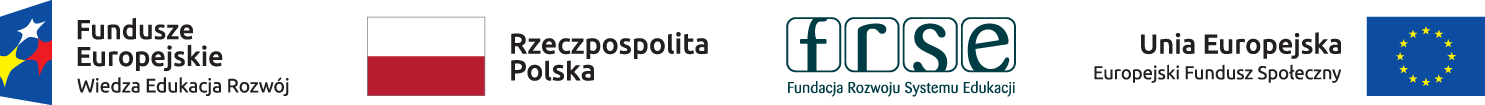 Tytuł projektu: Profesjonalny, doświadczony, rozważny, elastyczny, efektywny, twórczy stażysta i pracownikProfessional, Experienced, Reasonable, Flexible, Effective, Creative, Trainee and worker  - PEFRECTTermin realizacji projektu: 01.10.2019 – 30.09.2021Całkowita wartość projektu: 638 895,81 złProjekt jest realizowany w IV osi priorytetowej Innowacje społeczne i współpraca ponadnarodowa, Działanie 4.2 Programy mobilności ponadnarodowej w ramach Programu Operacyjnego Wiedza Edukacja Rozwój 2014-2020 (PO WER).Projekt jest finansowany ze środków Europejskiego Funduszu Społecznego w 94,29% oraz ze środków krajowych w 5,71%. W ramach projektu wsparciem w roku szkolnym 2019/2020, 2020/2021 zostanie objętych 80 uczniów Zespołu Szkół nr 1 w Ostrzeszowie:- 24 uczniów Technikum Ekonomicznego,-  16 uczniów Technikum Usług Fryzjerskich,- 11 uczniów Technikum Żywienia i Usług Gastronomicznych, - 16 uczniów Technikum Obsługi Turystycznej,- 13  uczniów  Technikum Organizacji Reklamy.  Cele projektu:- podniesienie kompetencji zawodowych i umiejętności praktycznych uczniów klas trzecich technikum z Zespołu Szkół Nr 1 w Ostrzeszowie zgodnych z profilem kształcenia podczas zagranicznych praktyk zawodowych w Palermo i w Maladze.- podwyższenie praktycznych umiejętności komunikowania się w języku angielskim, ze szczególnym uwzględnieniem słownictwa zawodowego oraz poznanie języka hiszpańskiego lub włoskiego na poziomie koniecznym do podstawowej komunikacji, - rozwinięcie zdolności adaptacyjnych w nowym środowisku,- ukształtowane  prawidłowych postaw uczniów ukierunkowanych na poznanie innych, wymianę doświadczeń i współpracę w poszanowaniu drugiego człowieka, jego odmiennej kultury i pochodzenia.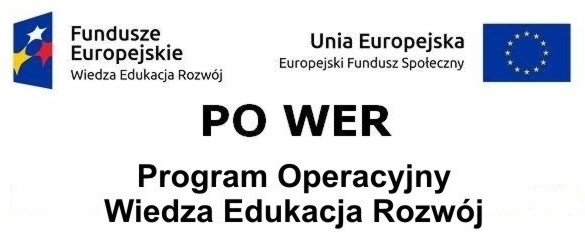 